Helmut Witt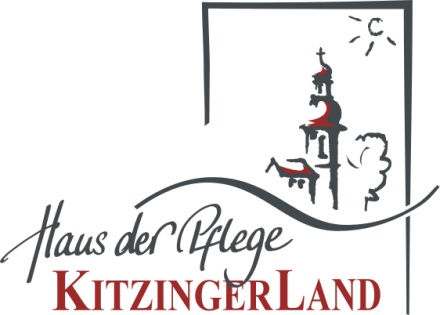 Marktstefter Weg 497318 Kitzingen-SickershausenTel:  09321-  3703-0Fax: 09321-  3703-57www.kitzingerland.deUnverbindliche Voranmeldung Pflegeplatz (Warteliste)Bitte füllen Sie die Voranmeldung gewissenhaft und wahrheitsgemäß aus. Die personenbezogenen Daten werden erhoben, um der pflegebedürftigen Person ein passendes Angebot machen zu können. Die erhobenen Daten werden nach 6 Monaten unwiderruflich gelöscht.Sollten Sie darüber hinaus auf der Warteliste bleiben wollen, melden Sie sich bitte vor Ablauf der 6 Monate im Haus der Pflege (besucherzimmer@kitzingerland.de).Sollten Sie in der Zwischenzeit kein Interesse mehr an einem Pflegeplatz haben, bitten wir um eine Rückmeldung (besucherzimmer@kitzingerland.de), um Sie von der Warteliste zu nehmen. Bitte beachten: Es kann keine Aussage darüber gemacht werden, auf welchem Platz der Warteliste jemand ist, da die Vergabe von Pflegeplätzen von verschiedenen Faktoren (u. a. Geschlecht aufgrund der Doppelzimmerproblematik, somatisch erkrankt/ dementiell verändert, geschlossene / offene Unterbringung, homogene Bewohnerstruktur) abhängt.Die unverbindliche Voranmeldung garantiert noch keine Aufnahme ins Haus der Pflege. _____________________________________________________________________________1.) Datum (Pflichtfeld):      2.) Gewünschte Wohnform (Pflichtfeld): 	 Dauerpflege	 Kurzzeitpflege/ VerhinderungspflegeBitte beachten: Kurzzeitpflege ist nur eingestreut möglich, d. h., wenn tatsächlich ein Heimplatz frei wird. Eine Buchung für einen bestimmten Zeitraum im Voraus ist nicht möglich.3.) Heimplatz für Herrn / Frau (Bitte Vor- und Nachname ergänzen):        4.) Geboren am (Geburtsjahr ergänzen):      5.) Kontaktadresse (z. B. Angehörige/r/ Betreuer/in):Vor- und Nachname:      Tel. / Handy:      E-Mail-Adresse:      6.) Bereits eingestuft durch MDK?		 Ja, in Pflegegrad      (= med. Dienst d. Krankenvers.)		 Antrag gestellt am:      
						 Schnelleinstufung ist erfolgt.Bitte beachten: Es können nur pflegebedürftige Personen, die mind. Pflegegrad 2 haben, im Haus der Pflege aufgenommen werden. 7.) Gewünschter Aufnahmetermin:		 sofort          ab      8.) Möchten Sie ein Einzelzimmer gegen Aufpreis? (Standard = Doppelzimmer) 				Ja		 NeinBitte beachten: Das Haus der Pflege verfügt über mehr Doppelzimmer als Einzelzimmer, sodass es wahrscheinlicher ist, dass zuerst ein Platz im Doppelzimmer angeboten wird. 9.) Gewünschte Wohnform:		allgemeine Pflege (für orientierte Personen)	gerontopsychiatrische Pflege (für demenziell veränderte Personen)Liegt ein Beschluß vom Amtsgericht für die Notwendigkeit einer beschützten Pflege vor? ja  nein10.) Allgemeine Fragen zur pflegebedürftigen Person:Größe:     		Gewicht:      Covid-Impfung:  Nein	 Ja	 1.+2 Impfung 	 Booster  Raucher						 Dialysepatient Alkohol oder andere Suchtproblematik		 Stoma		 Krankenhauskeime				 Allergien		 Katheder						 Verhaltensauffälligkeiten:      	11.) Nachtruhe: 	 schläft durch	 steht manchmal auf 	 sehr unruhig in der Nacht12.) Zeitliche Orientiertheit:		 ja			  nein Der Betroffene weiß i.d.R. welches Datum, welche Jahreszeit wir haben? Kann Hilfsmittel wie Kalender nutzen / Kleidet sich jahreszeitgemäß? Der Betroffene kennt sein Geburtsjahr, sein Alter? Anmerkungen:Anmerkungen:      13.) Örtliche Orientierung:		 ja			  neinDer Betroffene findet sich in seiner Wohnung / seinem Haus zurecht, weiß wo er sich befindet. Findet auch bei Spaziergängen
außer Haus zuverlässig zurück. Der Betroffene findet in seinem Zuhause das WC zuverlässig und nutzt es entsprechend.Anmerkungen:Anmerkungen:      14.) Personenspezifische Orientierung:	 ja			 neinDer Betroffene erkennt nahestehende Angehörige / Bezugspersonen per Anblick / per Namen. Anmerkungen:      15.) Sonstige Angaben zu Vorerkrankungen und zur pflegebedürftigen PersonAnmerkungen:      Stand 11/2022